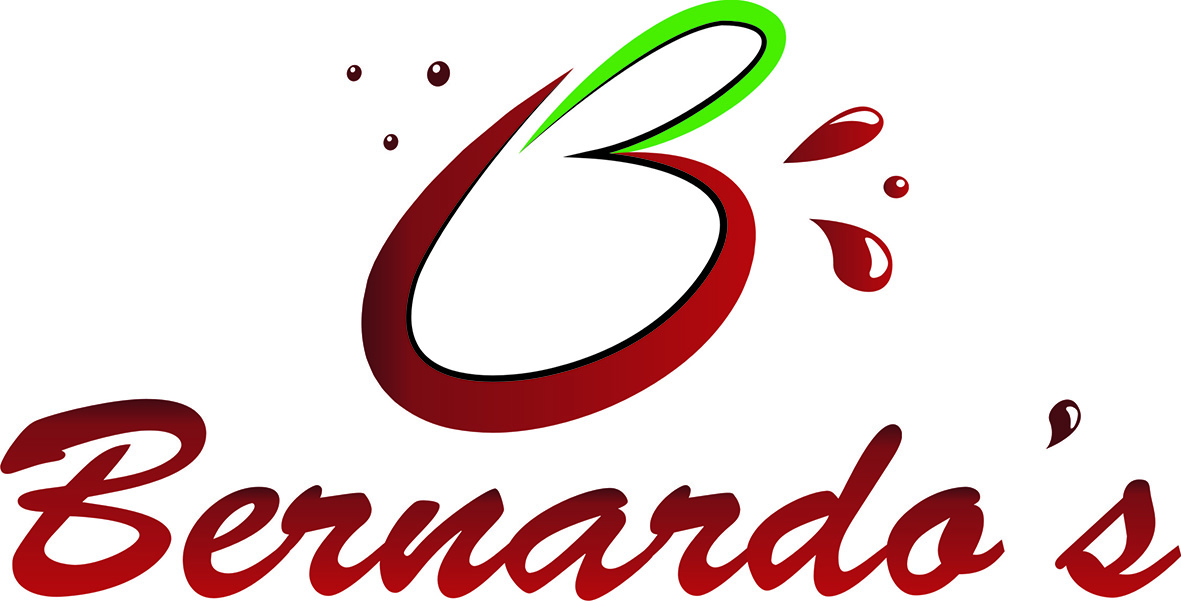 3.- INFORMACIÓN ECONÓMICO-FINANCIERA Fecha de actualización: 05 febrero de 2024Las Cuentas Anuales del ejercicio 2021 se depositaron en el Registro Mercantil de Lanzarote con el número de entrada 2022/2/502072.Las Cuentas Anuales del ejercicio 2022 se depositaron en el Registro Mercantil de Lanzarote con el número de entrada 2/2023/501092.La empresa no está obligada a auditar las cuentas.